Committee on WIPO Standards (CWS)Eleventh SessionGeneva, December 4 to 8, 2023Proposal for the revision of WIPO Standard ST.88Document prepared by the Design Representation Task Force Co-leadersSummary	The Design Representation Task Force (DRTF) is proposing revisions to the current version of WIPO Standard ST.88 to incorporate recommendations on 3D image and 3D model via reference to WIPO Standard ST.91 and to improve consistency and clarity via minor typographical changes. Background	At its eighth session in November 2020, the Committee on WIPO Standards (CWS) adopted the new WIPO Standard ST.88 on recommendations for electronic representation of industrial design, and requested the DRTF to prepare a proposal for treatment of Scalable Vector Graphics (SVG) format for the next CWS session (see paragraphs 31 to 41 of document CWS/8/24).  At that time, it was also noted that the Standard as adopted did not make recommendations on 3D image and 3D model and it was proposed to revisit the topic at a later date to revise the Standard if necessary. 	A revision to WIPO Standard ST.88 was approved by the CWS at its ninth session, introducing SVG as an optional format in paragraph 12 of the Standard (see paragraphs 80 to 83 of document CWS/9/25).  	Following the adoption of the new WIPO Standard ST.91 “Recommendations on digital three-dimensional (3D) models and images” at the ninth CWS, and in view of Task No. 57 to “ensure the necessary revisions and updates of WIPO Standard ST.88”, the DRTF co-leaders have revisited the issue of including recommendations on 3D within WIPO ST.88, either explicitly or via reference to WIPO ST.91.  	Two drafts accompanied by two rounds of discussion amongst the Task Force members were posted on the DRTF wiki page during 2023.  All feedback from the Task Force members was incorporated and is presented in this final proposal for revision to WIPO Standard ST.88. Proposed Revision of WIPO Standard ST.88	The DRTF has prepared a proposal for revision of WIPO Standard ST.88 for consideration and where appropriate approval by the CWS.  The proposed revision is detailed in the Annex to the present working document as well as being summarized below.  The two types of changes can be categorized as follows:Category 1: which relates to the incorporation of recommendations on 3D image and 3D model via reference to WIPO Standard ST.91; andCategory 2: which covers minor typographic changes for improving consistency and clarity. 	The following is a summary of Category 1 changes, as indicated in the Annex: paragraph 3 (a): update the current definition of ‘3D model’ to align with the definition provided in WIPO Standard ST.91; and add footnote referencing ST.91; paragraph 3 (b): add new term ‘3D image’ with the definition from ST.91; and add footnote referencing ST.91;paragraph 5 (d): add new reference, WIPO Standard ST.91 Recommendations on digital three-dimensional (3D) models and images;paragraph 17: add new section heading and paragraph as follows: ‘RECOMMENDATIONS FOR ELECTRONIC 3D IMAGE AND 3D MODEL FORMAT AND SIZE17.	It is recommended that 3D image and 3D model formats for industrial designs, where accepted by the Office, follow relevant recommendations provided in WIPO Standard ST.91.’;paragraph 25: add new paragraph as follows: ‘If the hologram is submitted as a 3D image or 3D model, then it should follow the recommendations for 3D images and 3D models above’;paragraphs 33 - 35: update the end of each paragraph with the following: ‘(for 3D specific recommendations, see also WIPO Standard ST.91).’paragraph 41: add new paragraph on recommendations for transformation of electronic images as follows:‘For transformation of 3D images and 3D models, including converting 3D images or 3D models to 2D views, relevant recommendations in WIPO Standard ST.91 should be followed.’;paragraph 25: add new paragraph on recommendations for hologram representation as follows:‘If the hologram is submitted as a 3D image or 3D model, then it should follow the recommendations for 3D images and 3D models above’; andparagraphs 33 - 35: update the end of each paragraph with the following: ‘(for 3D specific recommendations, see also WIPO Standard ST.91).’	The following is a summary of Category 2 changes, as indicated in the Annex [Note: Strikethrough denotes a deletion, underline denotes an addition]: paragraph 1: update the introduction text to align with section headings as follows: ‘Thisese Standard provides recommendations provide guidance on how to create, capture, store, display, manage, transform, search, publish and exchange electronic representations of industrial designs’; paragraph 2: revise text for clarity as follows: ‘These recommendations are intended to achieve facilitate:•The Maximum re-use of the same electronic representations when for applicants toare filing the same design at multiple Intellectual Property (IP) offices’;paragraph 3: revise text for consistency as follows:‘For the purposes of this recommendations Standard, the following terms definitions apply unless otherwise specified’;paragraphs 3 (a)-(p): revise text in definitions for consistency and clarity by replacing ‘means’ with ‘is’ and moving acronyms to follow definitions;  paragraph 4: add two acronyms, DPI and PPI;paragraph 5: update text for clarity by capitalizing ‘r’ for all instances of ‘Recommendation’;paragraphs 6 and 42: replace all instances of ‘IP office’ and ‘office’ to ‘Office’; paragraph 9: update end of text to specify ‘of the receiving Office’, as follows:‘Offices should not apply any transformations to images received from applicants which do not comply with the Office's image requirements of the receiving Office’;paragraphs 11-16 and 24: insert ‘2D’ before each instance of ‘image’ to improve clarity;paragraph 21: update paragraph reference from ‘22’ to ‘23’;paragraph 38: relocate final paragraph on publishing video files from section ‘Recommendations for electronic video format and size’ to section ‘Recommendations for online publication of representations’; andparagraph 45: remove ‘captured by the industrial property office’, as touch-ups can be made by the receiving Offices for publication or any other Offices for other purposes, as follows: ‘Offices may perform limited touch-ups of electronic images captured by the industrial property office.’	The CWS is invited to: note the content of this document and the Annex to the present document; andconsider and approve the proposed revisions to WIPO Standard ST. 88 as described in paragraphs 7 and 8 above and reproduced in the Annex to the present document.[Annex follows]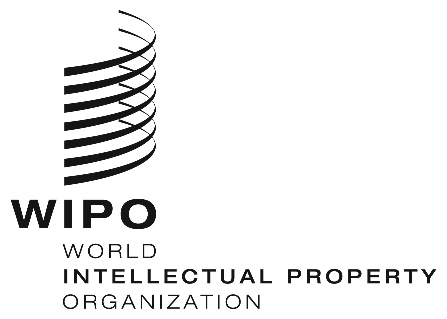 CWS/11/5 CWS/11/5 CWS/11/5 ORIGINAL: english   ORIGINAL: english   ORIGINAL: english    DATE: SEptemBER 21, 2023    DATE: SEptemBER 21, 2023    DATE: SEptemBER 21, 2023   